sANCTUAIRE NOTRE DAME DE GARAISON.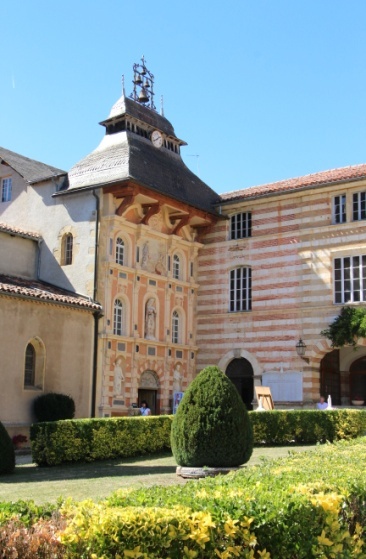 Semaine du 12 au 19 septembre  2021  Dimanche 12 septembre  : XXIV dimanche  du Temps Ordinaire. Pèlerinage du Couronnement8h45 :départ des marches ; 11h00 : confessions et concert orgue et flute ; 12h00 : angelus, apéritif et déjeuner ;14h00 : procession du chapelet et bannières ; 15h00 messe présidée par Mgr Ribadeau-Dumas, recteur des sanctuaires de Lourdes.( Marie Marié)Lundi  13 septembre :	St Jean Chrysostome.	                                                                                          11h30 : messe ; Mardi  14 septembre : Exaltation de la Sainte Croix.  7h45  ; messe ; Famille AlexandreMercredi 15 septembre : Notre Dame au pied de la croix, patronne du Santuaire et patronne de la Congrégation de Sainte-Croix17h00 : messe ; intention particulièreJeudi 16 septembre   :Sts Corneille et Cyprien7h45 et11h30  : messe  ;12h00 : visite des touristes de l’EglantièreVendredi   17 septembre : 14h00 : messe ; 14h30 : adoration Samedi 18 septembre   : Mémoire de la Vierge Marie.  11h30 :messeJournées du Patrimoine Dimanche 19  septembre     :  XXV Dimanche du Temps Ordinaire. 10h30 :  messe Journées du Patrimoine